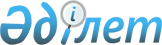 Об установлении публичного сервитута на земельные участкиПостановление акимата Житикаринского района Костанайской области от 17 февраля 2021 года № 42. Зарегистрировано Департаментом юстиции Костанайской области 18 февраля 2021 года № 9771
      В соответствии с пунктом 2 статьи 71-1 Земельного кодекса Республики Казахстан от 20 июня 2003 года, акимат Житикаринского района ПОСТАНОВЛЯЕТ:
      1. Установить товариществу с ограниченной ответственностью "Бузгул Аурум" публичный сервитут для проведения операций по разведке полезных ископаемых на земельные участки общей площадью 26180 гектар, расположенные на территории Большевистского сельского округа Житикаринского района и общей площадью 34499 гектар, расположенные на территории села Чайковское Житикаринского района.
      2. Государственному учреждению "Отдел земельных отношений акимата Житикаринского района" в установленном законодательством Республики Казахстан порядке обеспечить:
      1) государственную регистрацию настоящего постановления в территориальном органе юстиции;
      2) размещение настоящего постановления на интернет-ресурсе акимата Житикаринского района после его официального опубликования.
      3. Контроль за исполнением настоящего постановления возложить на курирующего заместителя акима района.
      4. Настоящее постановление вводится в действие по истечении десяти календарных дней после дня его первого официального опубликования.
					© 2012. РГП на ПХВ «Институт законодательства и правовой информации Республики Казахстан» Министерства юстиции Республики Казахстан
				
      Аким Житикаринского района 

А. Ибраев
